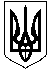 МОСТІВСЬКА СІЛЬСЬКА РАДАДОМАНІВСЬКОГО РАЙОНУ  МИКОЛАЇВСЬКОЇ ОБЛАСТІ                                                 Р І Ш Е Н Н Явід  24 грудня 2020  року    № 10                  	       III   сесія  8    скликання						   Про бюджет Мостівської  сільської   територіальної громади   на 2021 рік   14515000000   (код бюджету)             Відповідно до статей 143, 144 Конституції України, Бюджетного Кодексу України , керуючись Бюджетним Кодексом України, Законом України «Про місцеве самоврядування в Україні», Закону України «Про Державний бюджет України на 2021 рік» сільська рада:ВИРІШИЛА:Визначити на 2021 рік:доходи бюджету ради  у сумі  50120986   гривень, у тому числі доходи загального фонду бюджету – 49760986  гривень та доходи спеціального фонду  бюджету 360000  гривень згідно з додатком 1 до цього рішення;видатки  бюджету ради у сумі 50120986  гривень, у тому числі видатки загального фонду  бюджету –49756518  гривень та видатки спеціального фонду  бюджету – 364468  гривень;профіцит за загальним фондом бюджету громади в сумі 4468 гривень згідно з додатком 2 до цього рішення;дефіцит за спеціальним фондом бюджету громади у сумі 4468 гривень згідно з додатком 2 до цього рішення;оборотний залишок бюджетних коштів бюджету ради у розмірі                   20 000 гривень, що становить 0,04 відсотки видатків загального фонду  бюджету, визначених цим пунктом;резервний фонд  бюджету ради  у розмірі  5000 гривень, що становить 0,01 відсоток видатків загального фонду  бюджету ради, визначених цим пунктом.2. Затвердити бюджетні призначення головним розпорядникам коштів  бюджету  ради на  2021  рік у розрізі відповідальних виконавців за бюджетними програмами згідно з додатками 3 до цього рішення.3. Затвердити на 2021 рік міжбюджетні трансферти згідно з додатком 5 до цього рішення.Надати право фінансовому відділу    за  погодженням з   комісією  з питань бюджету, фінансів планування соціально-економічного розвитку, комунальної власності, інфраструктури, транспорту та житлово-комунального господарства  із внесенням відповідних змін до розпису  бюджету Мостівської сільської  територіальної громади на 2021 рік: під час внесення змін до обсягів міжбюджетних трансфертів з інших бюджетів, що вплине на збільшення або зменшення дохідної та видаткової частини  бюджету, проводити їх розподіл і перерозподіл між  головними розпорядниками коштів  бюджету ради;проводити розподіл та перерозподіл коштів субвенцій з державного, місцевих та обласного бюджетів між  головними розпорядниками коштів  бюджету ради; проводити перерозподіл видатків за рахунок коштів  цільового фонду  між головними розпорядниками коштів бюджету ради.4. Затвердити розподіл витрат бюджету ради на реалізацію місцевих/регіональних  програм у сумі 8717315 гривень  згідно з додатком 7 до цього рішення.5. Установити, що у загальному фонді  бюджету ради на 2021 рік:1) до доходів загального фонду  бюджету належать доходи, визначені статтею 64 Бюджетного кодексу України, та трансферти, визначені статтями 97,101, 104 Бюджетного кодексу;2) джерелами формування у частині фінансування є надходження, визначені  частиною першою статті 72 Бюджетного кодексу України.6. Установити, що джерелами формування спеціального фонду  бюджету на 2021 рік:1) у частині доходів є надходження, визначені статтями 691, 71  Бюджетного кодексу України;2) у частині фінансування є надходження, визначені частиною другою статті 72 Бюджетного кодексу України;3) у частині кредитування є надходження, визначені пунктами 10, 11 частини першої статті 69-1 Бюджетного кодексу України.7. Визначити на 2021 рік відповідно до статті 55 Бюджетного кодексу України  захищеними видатками бюджету Мостівської сільської ради видатки загального фонду на:оплату праці працівників бюджетних установ; нарахування на заробітну плату; придбання медикаментів та перев'язувальних матеріалів; забезпечення продуктами харчування; оплату комунальних послуг та енергоносіїв; соціальне забезпечення; поточні трансферти місцевим бюджетам; 8. Відповідно до статей 16, 43 та 73 Бюджетного кодексу України  надати право Мостівській сільській територіальній громаді у порядку, визначеному Кабінетом Міністрів України отримувати позики на покриття тимчасових касових розривів бюджету ради, пов’язаних із забезпеченням захищених видатків загального фонду,   у межах поточного бюджетного періоду за рахунок коштів єдиного казначейського рахунку на договірних умовах без нарахування відсотків за користування цими коштами з обов'язковим їх поверненням до кінця поточного бюджетного періоду. 9.Головним розпорядникам коштів  бюджету ради забезпечити виконання норм Бюджетного кодексу України стосовно:1) урахування  у першочерговому порядку потреби в коштах на оплату праці працівників бюджетних установ відповідно до встановлених чинним законодавством України умов оплати праці та розміру мінімальної заробітної плати; на проведення розрахунків за електричну енергію, водопостачання, водовідведення та послуги зв'язку, які споживаються бюджетними установами;2) затвердження лімітів споживання енергоносіїв у натуральних показниках для кожної бюджетної установи, виходячи з обсягів відповідних бюджетних асигнувань;3) затвердження паспортів бюджетних програм протягом 45 днів з дня набрання чинності цим рішенням;4) здійснення управління бюджетними коштами у межах установлених їм бюджетних повноважень та оцінки ефективності бюджетних програм, забезпечення ефективного, результативного і цільового використання бюджетних коштів, організація та координація роботи розпорядників бюджетних коштів нижчого рівня та одержувачів бюджетних коштів у бюджетному процесі;5) здійснення контролю за своєчасним поверненням у повному обсязі до бюджету коштів, наданих за операціями з кредитування бюджету;6) забезпечення доступності інформації про бюджет відповідно до чинного законодавства, а саме:здійснення публічного представлення інформації про виконання бюджетних програм, у тому числі досягнення цілей державної політики у відповідній сфері діяльності, формування та/або реалізацію якої забезпечує головний розпорядник бюджетних коштів, у межах бюджетних програм за звітний бюджетний період до 15 березня 2021 року та публікують оголошення про час та місце проведення публічного представлення такої інформації;оприлюднення паспортів бюджетних програм (включаючи зміни до паспортів бюджетних програм) протягом трьох робочих днів з дня затвердження таких документів;7) взяття бюджетних зобов'язань, довгострокових зобов'язань за енергосервісом та здійснення витрат бюджету;8) здійснення контролю за забезпеченням під час укладання угод (договорів, контрактів тощо) щодо закупівлі товарів, робіт і послуг за кошти  бюджету; встановлення обов’язковою умовою застосування штрафних санкцій до суб’єктів господарювання за невиконання або несвоєчасне виконання зобов’язань;     10. Установити, що після прийняття рішення «Про бюджет Мостівської сільської  територіальної громади  на 2021 рік», внесення змін до бюджетних призначень головних розпорядників коштів та перерозподіл між ними без зміни загального їх обсягу здійснюється відповідно до статті 23 Бюджетного кодексу України за погодженням з  комісію  з питань бюджету, фінансів планування соціально-економічного розвитку, комунальної власності, інфраструктури, транспорту та житлово-комунального господарства , у тому числі у частині перерозподілу:1) видатків між  бюджетними програмами, в тому числі між витратами  загального фонду та бюджету розвитку спеціального фонду бюджету ради;2) видатків між головними розпорядниками коштів  бюджету у межах однієї бюджетної програми;3) коштів на реалізацію місцевих/регіональних програм, з урахуванням вимог підпунктів 1 і 2 цього  пункту.    11. Доручити відділу фінансів за погодженням із   комісією  з питань бюджету, фінансів планування соціально-економічного розвитку, комунальної власності, інфраструктури, транспорту та житлово-комунального господарства вносити зміни до розпису  бюджету ради  в порядку, визначеному чинним законодавством, зокрема: за джерелами доходів і напрямами видатків головних розпорядників коштів бюджету за кодами програмної класифікації та кредитування місцевих бюджетів у разі внесення змін до наказів Міністерства фінансів України  від 14 січня 2011 року № 11 «Про бюджетну класифікацію» (зі змінами) та    від 20 вересня 2017 року № 793 «Про затвердження складових програмної класифікації видатків та кредитування місцевих бюджетів».        12. Додатки 1,2,3,5,7  до цього рішення є його невід’ємною частиною.        13. Це рішення набирає чинності з 01 січня 2021 року.        14.  Оприлюднити це рішення в десятиденний строк з дня його прийняття у газеті, визначеній місцевою радою.     15.  Контроль за виконанням цього рішення покласти на  комісію  з питань  бюджету, фінансів планування соціально-економічного розвитку, комунальної власності, інфраструктури, транспорту та житлово-комунального господарства.Сільський голова                                              Н.В.Бабанська